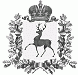 АДМИНИСТРАЦИЯ ШАРАНГСКОГО МУНИЦИПАЛЬНОГО РАЙОНАНИЖЕГОРОДСКОЙ ОБЛАСТИРАСПОРЯЖЕНИЕот 24.09.2020	N 54О выделении денежных средствВ целях повышения уровня противопожарной защиты населенных пунктов Шарангского муниципального района и укрепления системы пожарной безопасности выделить денежные средства администрации Шарангского муниципального района в сумме 60 000 (Шестьдесят тысяч) рублей на ремонт пожарных гидрантов в р.п. Шаранга, предусмотренные в районном бюджете на 2020 год по муниципальной программе «Пожарная безопасность объектов и населенных пунктов Шарангского муниципального района на 2018 -2020 годы», утвержденной постановлением администрации Шарангского муниципального района от 21.08.2017 года № 414.Глава администрации	О.Л.Зыков